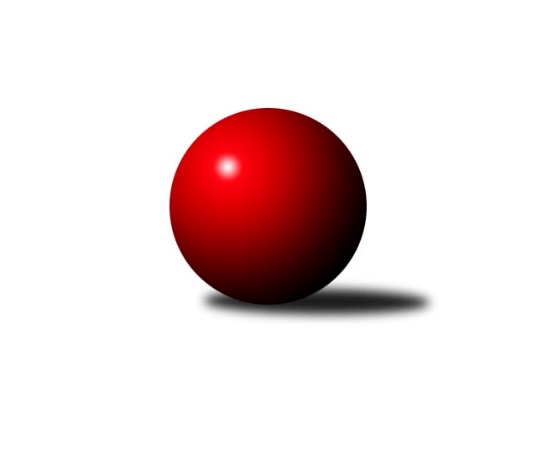 Č.3Ročník 2023/2024	1.10.2023Nejlepšího výkonu v tomto kole: 2811 dosáhlo družstvo: TJ Tatran Litovel ˝A˝Severomoravská divize 2023/2024Výsledky 3. kolaSouhrnný přehled výsledků:TJ Tatran Litovel ˝A˝	- TJ Odry ˝B˝	8:0	2811:2614	11.0:1.0	30.9.SKK Ostrava ˝A˝	- TJ Horní Benešov ˝B˝	6:2	2608:2443	10.0:2.0	30.9.TJ Prostějov ˝A˝	- TJ Michálkovice ˝A˝	5:3	2656:2626	7.0:5.0	30.9.Rozhodující 'náhlá smrt' - 1 : 0TJ Sokol Sedlnice ˝A˝	- KK Šumperk ˝B˝		dohrávka		7.10.SKK Jeseník ˝A˝	- TJ Sokol Bohumín ˝B˝		dohrávka		8.10.Sokol Přemyslovice ˝B˝	- TJ Sokol Dobroslavice ˝A˝		dohrávka		8.11.Tabulka družstev:	1.	TJ Tatran Litovel ˝A˝	3	2	0	1	18.0 : 6.0 	25.0 : 11.0 	 2674	4	2.	TJ Michálkovice ˝A˝	3	2	0	1	14.0 : 10.0 	21.0 : 15.0 	 2585	4	3.	TJ Prostějov ˝A˝	3	2	0	1	14.0 : 10.0 	18.0 : 18.0 	 2560	4	4.	SKK Ostrava ˝A˝	3	2	0	1	12.0 : 12.0 	20.0 : 16.0 	 2564	4	5.	TJ Odry ˝B˝	3	2	0	1	12.0 : 12.0 	18.0 : 18.0 	 2624	4	6.	SKK Jeseník ˝A˝	2	1	1	0	12.0 : 4.0 	16.0 : 8.0 	 2784	3	7.	Sokol Přemyslovice ˝B˝	2	1	0	1	9.0 : 7.0 	10.5 : 13.5 	 2584	2	8.	TJ Sokol Dobroslavice ˝A˝	2	1	0	1	8.0 : 8.0 	11.0 : 13.0 	 2373	2	9.	TJ Sokol Bohumín ˝B˝	2	1	0	1	6.0 : 10.0 	10.5 : 13.5 	 2499	2	10.	TJ Horní Benešov ˝B˝	3	0	1	2	7.0 : 17.0 	13.0 : 23.0 	 2596	1	11.	TJ Sokol Sedlnice ˝A˝	2	0	0	2	4.0 : 12.0 	9.0 : 15.0 	 2438	0	12.	KK Šumperk ˝B˝	2	0	0	2	4.0 : 12.0 	8.0 : 16.0 	 2636	0Podrobné výsledky kola:	 TJ Tatran Litovel ˝A˝	2811	8:0	2614	TJ Odry ˝B˝	Miroslav Sigmund	 	 239 	 245 		484 	 2:0 	 465 	 	238 	 227		Jana Frydrychová	Jakub Mokoš	 	 229 	 226 		455 	 2:0 	 392 	 	190 	 202		Stanislav Ovšák	Miroslav Talášek	 	 241 	 242 		483 	 2:0 	 422 	 	188 	 234		Karel Šnajdárek	František Baleka	 	 216 	 235 		451 	 2:0 	 428 	 	215 	 213		Jiří Madecký	Kamil Axmann	 	 245 	 219 		464 	 2:0 	 442 	 	228 	 214		Daniel Malina	Jiří Čamek	 	 245 	 229 		474 	 1:1 	 465 	 	247 	 218		Stanislava Ovšákovározhodčí:  Vedoucí družstevNejlepší výkon utkání: 484 - Miroslav Sigmund	 SKK Ostrava ˝A˝	2608	6:2	2443	TJ Horní Benešov ˝B˝	Radek Foltýn	 	 209 	 197 		406 	 1:1 	 407 	 	199 	 208		Petr Dankovič	Vladimír Korta	 	 232 	 221 		453 	 2:0 	 392 	 	193 	 199		Jan Janák	Miroslav Pytel	 	 203 	 200 		403 	 1:1 	 433 	 	239 	 194		Michal Blažek	Jiří Trnka	 	 231 	 222 		453 	 2:0 	 405 	 	186 	 219		Jakub Dankovič	Michal Blinka	 	 215 	 211 		426 	 2:0 	 397 	 	203 	 194		Miloslav Petrů	Miroslav Složil	 	 216 	 251 		467 	 2:0 	 409 	 	191 	 218		Josef Matušekrozhodčí:  Vedoucí družstevNejlepší výkon utkání: 467 - Miroslav Složil	 TJ Prostějov ˝A˝	2656	5:3	2626	TJ Michálkovice ˝A˝	Jan Pernica	 	 254 	 233 		487 	 1:1 	 493 	 	246 	 247		Michal Zych	Bronislav Diviš	 	 230 	 210 		440 	 1:1 	 409 	 	197 	 212		Petr Řepecký	Max Trunečka	 	 195 	 211 		406 	 0:2 	 458 	 	226 	 232		Jiří Řepecký	Aleš Čapka	 	 238 	 215 		453 	 1:1 	 472 	 	221 	 251		Martin Ščerba	Václav Kovařík	 	 218 	 219 		437 	 2:0 	 414 	 	213 	 201		Petr Řepecký	Miroslav Znojil	 	 207 	 226 		433 	 2:0 	 380 	 	192 	 188		Josef Jurášekrozhodčí:  Vedoucí družstevNejlepší výkon utkání: 493 - Michal ZychPořadí jednotlivců:	jméno hráče	družstvo	celkem	plné	dorážka	chyby	poměr kuž.	Maximum	1.	Michal Smejkal 	SKK Jeseník ˝A˝	496.50	314.5	182.0	2.5	2/2	(502)	2.	Jiří Fárek 	SKK Jeseník ˝A˝	485.00	333.5	151.5	5.5	2/2	(498)	3.	Lukáš Vybíral 	Sokol Přemyslovice ˝B˝	479.00	309.0	170.0	4.5	2/2	(491)	4.	Jaroslav Sedlář 	KK Šumperk ˝B˝	470.00	321.0	149.0	5.0	2/2	(475)	5.	Jaromíra Smejkalová 	SKK Jeseník ˝A˝	468.50	309.5	159.0	3.0	2/2	(490)	6.	Michal Zych 	TJ Michálkovice ˝A˝	468.00	320.3	147.7	6.3	3/3	(493)	7.	Stanislava Ovšáková 	TJ Odry ˝B˝	465.33	313.7	151.7	3.3	3/3	(475)	8.	Václav Kovařík 	TJ Prostějov ˝A˝	459.75	309.8	150.0	4.5	2/2	(486)	9.	Jana Frydrychová 	TJ Odry ˝B˝	458.33	311.7	146.7	5.3	3/3	(494)	10.	Miroslav Sigmund 	TJ Tatran Litovel ˝A˝	457.50	315.8	141.8	8.0	2/2	(484)	11.	Miroslav Vala 	SKK Jeseník ˝A˝	455.00	301.0	154.0	3.5	2/2	(493)	12.	Miroslav Talášek 	TJ Tatran Litovel ˝A˝	453.50	300.3	153.3	5.0	2/2	(487)	13.	Josef Matušek 	TJ Horní Benešov ˝B˝	453.33	312.0	141.3	7.7	3/3	(510)	14.	Michal Blažek 	TJ Horní Benešov ˝B˝	452.50	306.0	146.5	3.0	2/3	(472)	15.	Jiří Trnka 	SKK Ostrava ˝A˝	452.00	296.5	155.5	3.5	2/2	(453)	16.	Miroslav Smrčka 	KK Šumperk ˝B˝	448.00	298.5	149.5	5.5	2/2	(472)	17.	Kamil Axmann 	TJ Tatran Litovel ˝A˝	443.75	296.3	147.5	5.0	2/2	(505)	18.	Jiří Řepecký 	TJ Michálkovice ˝A˝	443.33	296.3	147.0	7.7	3/3	(458)	19.	Václav Smejkal 	SKK Jeseník ˝A˝	443.00	316.5	126.5	5.0	2/2	(480)	20.	Miloslav Petrů 	TJ Horní Benešov ˝B˝	441.33	301.3	140.0	6.7	3/3	(476)	21.	Peter Dankovič 	TJ Horní Benešov ˝B˝	440.50	289.0	151.5	8.0	2/3	(442)	22.	Vladimír Korta 	SKK Ostrava ˝A˝	440.00	300.8	139.3	4.5	2/2	(453)	23.	Milan Vymazal 	KK Šumperk ˝B˝	440.00	303.0	137.0	8.0	2/2	(440)	24.	František Baleka 	TJ Tatran Litovel ˝A˝	439.00	307.0	132.0	4.5	2/2	(451)	25.	Patrik Vémola 	KK Šumperk ˝B˝	438.00	300.5	137.5	11.0	2/2	(454)	26.	Michal Oščádal 	Sokol Přemyslovice ˝B˝	437.00	296.0	141.0	4.5	2/2	(441)	27.	Aleš Čapka 	TJ Prostějov ˝A˝	436.50	304.0	132.5	4.8	2/2	(453)	28.	Martin Ščerba 	TJ Michálkovice ˝A˝	436.00	298.7	137.3	4.0	3/3	(472)	29.	Daniel Malina 	TJ Odry ˝B˝	436.00	310.0	126.0	7.5	2/3	(442)	30.	Libor Krajčí 	TJ Sokol Bohumín ˝B˝	436.00	316.5	119.5	9.0	2/2	(447)	31.	Josef Linhart 	TJ Michálkovice ˝A˝	434.00	295.5	138.5	3.0	2/3	(470)	32.	Jan Pernica 	TJ Prostějov ˝A˝	434.00	313.0	121.0	6.8	2/2	(487)	33.	Karel Šnajdárek 	TJ Odry ˝B˝	433.67	300.0	133.7	6.7	3/3	(452)	34.	Milan Janyška 	TJ Sokol Sedlnice ˝A˝	433.00	296.0	137.0	2.5	2/2	(435)	35.	Ondřej Smékal 	Sokol Přemyslovice ˝B˝	428.50	286.0	142.5	6.5	2/2	(457)	36.	Adam Vejmola 	KK Šumperk ˝B˝	426.00	302.0	124.0	13.0	2/2	(432)	37.	Miroslav Složil 	SKK Ostrava ˝A˝	425.75	284.5	141.3	5.0	2/2	(467)	38.	Karel Meissel 	Sokol Přemyslovice ˝B˝	422.50	298.0	124.5	10.0	2/2	(430)	39.	Michal Blinka 	SKK Ostrava ˝A˝	421.50	286.3	135.3	4.0	2/2	(436)	40.	Stanislav Ovšák 	TJ Odry ˝B˝	420.00	292.0	128.0	9.3	3/3	(465)	41.	Stanislav Brosinger 	TJ Tatran Litovel ˝A˝	420.00	292.5	127.5	3.5	2/2	(425)	42.	Jan Janák 	TJ Horní Benešov ˝B˝	416.50	284.0	132.5	8.5	2/3	(441)	43.	Petr Dankovič 	TJ Horní Benešov ˝B˝	416.50	289.5	127.0	5.0	2/3	(426)	44.	Miroslav Pytel 	SKK Ostrava ˝A˝	416.25	285.5	130.8	6.0	2/2	(435)	45.	Michaela Tobolová 	TJ Sokol Sedlnice ˝A˝	415.00	294.0	121.0	6.0	2/2	(420)	46.	Jan Stuchlík 	TJ Sokol Sedlnice ˝A˝	414.50	283.5	131.0	6.5	2/2	(417)	47.	Miroslav Znojil 	TJ Prostějov ˝A˝	413.00	289.0	124.0	6.0	2/2	(433)	48.	Jiří Madecký 	TJ Odry ˝B˝	412.33	301.0	111.3	9.7	3/3	(428)	49.	Radek Foltýn 	SKK Ostrava ˝A˝	412.00	288.5	123.5	7.0	2/2	(414)	50.	René Gazdík 	TJ Sokol Dobroslavice ˝A˝	408.50	277.0	131.5	4.0	2/2	(421)	51.	Petr Řepecký 	TJ Michálkovice ˝A˝	408.00	290.0	118.0	8.0	2/3	(414)	52.	Jakub Dankovič 	TJ Horní Benešov ˝B˝	407.67	285.3	122.3	8.3	3/3	(446)	53.	Josef Jurášek 	TJ Michálkovice ˝A˝	407.00	291.5	115.5	13.5	2/3	(434)	54.	Karel Ridl 	TJ Sokol Dobroslavice ˝A˝	405.50	289.0	116.5	4.5	2/2	(408)	55.	Petr Řepecký 	TJ Michálkovice ˝A˝	405.33	294.7	110.7	11.7	3/3	(426)	56.	Václav Rábl 	TJ Sokol Dobroslavice ˝A˝	404.50	285.0	119.5	6.0	2/2	(424)	57.	Lumír Kocián 	TJ Sokol Dobroslavice ˝A˝	404.50	287.5	117.0	9.0	2/2	(412)	58.	Štefan Dendis 	TJ Sokol Bohumín ˝B˝	401.00	274.5	126.5	8.5	2/2	(409)	59.	Ladislav Petr 	TJ Sokol Sedlnice ˝A˝	400.50	284.5	116.0	9.0	2/2	(417)	60.	Max Trunečka 	TJ Prostějov ˝A˝	391.75	272.8	119.0	5.5	2/2	(481)	61.	Martin Třečák 	TJ Sokol Dobroslavice ˝A˝	389.00	282.0	107.0	7.0	2/2	(389)	62.	Vladimír Sládek 	TJ Sokol Bohumín ˝B˝	387.50	289.5	98.0	8.0	2/2	(405)	63.	Karel Kuchař 	TJ Sokol Dobroslavice ˝A˝	361.00	256.5	104.5	9.0	2/2	(386)		Jiří Čamek 	TJ Tatran Litovel ˝A˝	470.00	314.0	156.0	4.5	1/2	(474)		Jakub Mokoš 	TJ Tatran Litovel ˝A˝	469.50	325.5	144.0	5.5	1/2	(484)		Lada Péli 	TJ Sokol Bohumín ˝B˝	456.00	314.0	142.0	4.0	1/2	(456)		Miroslav Ondrouch 	Sokol Přemyslovice ˝B˝	455.00	302.0	153.0	0.0	1/2	(455)		Roman Honl 	TJ Sokol Bohumín ˝B˝	449.00	305.0	144.0	7.0	1/2	(449)		Jiří Vrba 	SKK Jeseník ˝A˝	447.00	308.0	139.0	8.0	1/2	(447)		Karel Zubalík 	TJ Prostějov ˝A˝	447.00	312.0	135.0	4.0	1/2	(447)		Bronislav Diviš 	TJ Prostějov ˝A˝	446.50	316.0	130.5	10.0	1/2	(453)		Jiří Koloděj 	SKK Ostrava ˝A˝	438.00	299.0	139.0	5.0	1/2	(438)		Lukáš Modlitba 	TJ Sokol Bohumín ˝B˝	434.00	295.0	139.0	6.0	1/2	(434)		Daniel Ševčík  st.	TJ Odry ˝B˝	431.00	297.0	134.0	4.0	1/3	(431)		René Kaňák 	KK Šumperk ˝B˝	430.00	318.0	112.0	12.0	1/2	(430)		Luděk Zeman 	TJ Horní Benešov ˝B˝	428.00	303.0	125.0	14.0	1/3	(428)		Rostislav Cundrla 	SKK Jeseník ˝A˝	425.00	291.0	134.0	8.0	1/2	(425)		Petr Axmann 	TJ Tatran Litovel ˝A˝	419.00	294.0	125.0	5.0	1/2	(419)		Milan Smékal 	Sokol Přemyslovice ˝B˝	416.00	287.0	129.0	7.0	1/2	(416)		Jiří Petr 	TJ Sokol Sedlnice ˝A˝	410.00	277.0	133.0	3.0	1/2	(410)		Hana Zaškolná 	TJ Sokol Bohumín ˝B˝	407.00	283.0	124.0	10.0	1/2	(407)		Lubomír Richter 	TJ Sokol Bohumín ˝B˝	405.00	289.0	116.0	6.0	1/2	(405)		Renáta Janyšková 	TJ Sokol Sedlnice ˝A˝	402.00	285.0	117.0	6.0	1/2	(402)		Václav Kladiva 	TJ Sokol Bohumín ˝B˝	397.00	274.0	123.0	8.0	1/2	(397)		Aleš Merta 	KK Šumperk ˝B˝	397.00	312.0	85.0	18.0	1/2	(397)		Jiří Zapletal 	TJ Prostějov ˝A˝	396.00	274.0	122.0	11.0	1/2	(396)		Jiří Kankovský 	Sokol Přemyslovice ˝B˝	390.00	289.0	101.0	17.0	1/2	(390)		Adam Chvostek 	TJ Sokol Sedlnice ˝A˝	372.00	281.0	91.0	9.0	1/2	(372)Sportovně technické informace:Starty náhradníků:registrační číslo	jméno a příjmení 	datum startu 	družstvo	číslo startu14917	Josef Jurášek	30.09.2023	TJ Michálkovice ˝A˝	2x
Hráči dopsaní na soupisku:registrační číslo	jméno a příjmení 	datum startu 	družstvo	Program dalšího kola:4. kolo7.10.2023	so	9:00	TJ Sokol Sedlnice ˝A˝ - KK Šumperk ˝B˝ (dohrávka z 3. kola)	8.10.2023	ne	10:00	SKK Jeseník ˝A˝ - TJ Sokol Bohumín ˝B˝ (dohrávka z 3. kola)	14.10.2023	so	9:00	TJ Michálkovice ˝A˝ - TJ Sokol Sedlnice ˝A˝	14.10.2023	so	9:00	TJ Sokol Dobroslavice ˝A˝ - TJ Tatran Litovel ˝A˝	14.10.2023	so	10:00	TJ Horní Benešov ˝B˝ - TJ Prostějov ˝A˝	14.10.2023	so	10:00	TJ Sokol Bohumín ˝B˝ - SKK Ostrava ˝A˝	14.10.2023	so	16:30	KK Šumperk ˝B˝ - Sokol Přemyslovice ˝B˝	Nejlepší šestka kola - absolutněNejlepší šestka kola - absolutněNejlepší šestka kola - absolutněNejlepší šestka kola - absolutněNejlepší šestka kola - dle průměru kuželenNejlepší šestka kola - dle průměru kuželenNejlepší šestka kola - dle průměru kuželenNejlepší šestka kola - dle průměru kuželenNejlepší šestka kola - dle průměru kuželenPočetJménoNázev týmuVýkonPočetJménoNázev týmuPrůměr (%)Výkon1xMichal ZychMichalkovice A4931xMiroslav SložilOstrava A115.264671xJan PernicaProstějov4872xVladimír KortaOstrava A111.814531xMiroslav SigmundLitovel4841xJiří TrnkaOstrava A111.814532xMiroslav TalášekLitovel4831xMiroslav OndrouchPřemyslov. B110.44651xJiří ČamekLitovel4741xMarek KankovskýPřemyslov. B110.44653xMichal SmejkalJeseník A4731xMichal ZychMichalkovice A109.37493